Бюджетный процесс осуществляется по жестко установленным правилам в силу его важности как экономического инструмента. Этапы бюджетного процессаЭтапы бюджетного процесса можно представить следующим образом: 1. Составление -> 2. Рассмотрение -> 3. Утверждение -> 4. Исполнение -> 5. Отчет об исполненииБюджетный процесс длится около двух лет, и это время называется бюджетным периодом, то есть это время, в течение которого длится бюджетный процесс.1. Составление бюджета - начальный этап бюджетного процесса. Начинается за три месяца до начала очередного финансового года и завершается не позднее 24 ноября текущего года внесением проекта бюджета на рассмотрение Советом депутатов.На этом этапе решаются такие вопросы, как объем бюджета, налоговая, бюджетная и долговая политика на предстоящий год, основные методы и направления покрытия бюджетного дефицита, а также распределение расходов между звеньями бюджетной системы.2. и 3. Рассмотрение бюджета начинается за 1,5 месяца до его законодательного утверждения. Совет депутатов рассматривает бюджет в 3 чтениях, результатом чего становится согласование всех спорных вопросов. Принятый законодательно бюджет становится обязательным для исполнения.Проект бюджета в обязательном порядке рассматривается на публичных слушаниях с участием граждан городского поселения, которые проходят в декабре текущего года.4. Исполнение бюджета — сложный процесс, в котором участвует множество ведомств, властных структур, организаций. После сбора доходов в процессе исполнения бюджета начинается второй этап — осуществление расходов.Поскольку сам бюджет ничего не тратит, а распределяет деньги между конкретными организациями — получателями бюджетных средств, то важно правильно распределить средства бюджета.Исполнение бюджета городского поселения Кандалакша Кандалакшского района  завершается 31 декабря.Исполнение бюджета распадается на два этапа: сбор доходов и осуществление расходов.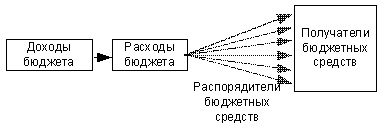 В городском поселении Кандалакша Кандалакшского района  Казначейское исполнение бюджета. Что это значит?На счетах казначейства хранятся бюджетные средства.Сбор, расходование, хранение средств бюджета организуются специальным государственным, финансовым институтом — казначейством. Существование казначейства объективно обусловлено необходимостью соблюдения принципа единства места сбора, хранения и выплаты бюджетных средств.5. Подготовка, рассмотрение и утверждение отчета об исполнении бюджетаГодовой отчет об исполнении бюджета городского поселения представляется администрацией в Совет депутатов не позднее 1 мая текущего года.По результатам рассмотрения годового отчета об исполнении бюджета городского поселения Совет депутатов принимает решение об утверждении отчета об исполнении бюджета городского поселения.